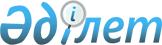 О внесении изменений в решение Шиелийского районного маслихата от 29 декабря 2020 года №65/16 "О бюджете сельского округа Актоган на 2021-2023 годы"
					
			С истёкшим сроком
			
			
		
					Решение Шиелийского районного маслихата Кызылординской области от 31 марта 2021 года № 4/15. Зарегистрировано Департаментом юстиции Кызылординской области 2 апреля 2021 года № 8258. Прекращено действие в связи с истечением срока
      В соответствии со статьей 109-1 Кодекса Республики Казахстан от 4 декабря 2008 года "Бюджетный кодекс Республики Казахстан" и пунктом 2-7 статьи 6 Закона Республики Казахстан от 23 января 2001 года "О местном государственном управлении и самоуправлении в Республике Казахстан", Шиелийский районный маслихат РЕШИЛ:
      1. Внести в решение Шиелийского районного маслихата от 29 декабря 2020 года №65/16 "О бюджете сельского округа Актоган на 2021-2023 годы" (зарегистрировано в Реестре государственной регистрации нормативных правовых актов за номером 8028, опубликовано в эталонном контрольном банке нормативных правовых актов Республики Казахстан от 11 января 2021 года) следующие изменения:
      пункт 1 изложить в новой редакции: 
      "1. Утвердить бюджет сельского округа Актоган на 2021-2023 годы согласно приложениям 1, 2 и 3, в том числе на 2021 год в следующих объемах:
      1) доходы – 41269 тысяч тенге, в том числе: 
      налоговые поступления - 780 тысяч тенге;
      поступления трансфертов - 40489 тысяч тенге;
      2) затраты – 41697,1 тысяч тенге;
      3) чистое бюджетное кредитование - 0; 
      бюджетные кредиты - 0;
      погашение бюджетных кредитов - 0;
      4) сальдо по операциям с финансовыми активами - 0; 
      приобретение финансовых активов - 0;
      поступления от продажи финансовых активов государства - 0;
      5) дефицит (профицит) бюджета – -428,1 тысяч тенге;
      6) финансирование дефицита (использование профицита) бюджета - 428,1 тысяч тенге;
      поступление займов – 0; 
      погашение займов - 0; 
      используемые остатки бюджетных средств – 428,1 тысяч тенге.".
      Приложение 1 к указанному решению изложить в новой редакции согласно приложению к настоящему решению.
      2. Настоящее решение вводится в действие с 1 января 2021 года и подлежит официальному опубликованию. Бюджет сельского округа Актоган на 2021 год
					© 2012. РГП на ПХВ «Институт законодательства и правовой информации Республики Казахстан» Министерства юстиции Республики Казахстан
				
      Председатель сессии Шиелийского районного маслихата 

Е. Женсикбаев

      Cекретарь Шиелийского районного маслихата 

Т. Жағыпбаров
Приложение к решению
Шиелийcкого районного маслихата
от 31 марта 2021 года № 4/15Приложение 1 к решению
Шиелийского районного маслихата
от 29 декабря 2020 года № 65/16
Категория
Категория
Категория
Категория
Сумма, тысяч тенге
Класс 
Класс 
Класс 
Сумма, тысяч тенге
Подкласс
Подкласс
Сумма, тысяч тенге
Наименование
Сумма, тысяч тенге
1. Доходы
41269
1
Налоговые поступления
780
01
Подоходный налог
0
2
Индивидуальный подоходный налог
0
04
Hалоги на собственность
780
1
Hалоги на имущество
35
3
Земельный налог
105
4
Hалог на транспортные средства
640
4
Поступления трансфертов 
40489
02
Трансферты из вышестоящих органов государственного управления
40489
3
Трансферты из районного (города областного значения) бюджета
40489
Функциональная группа 
Функциональная группа 
Функциональная группа 
Функциональная группа 
Администратор бюджетных программ
Администратор бюджетных программ
Администратор бюджетных программ
Программа
Программа
Наименование
2. Затраты
41697,1
01
Государственные услуги общего характера
17956
124
Аппарат акима города районного значения, села, поселка, сельского округа
17956
001
Услуги по обеспечению деятельности акима города районного значения, села,поселка, сельского округа
17956
06
Социальная помощь и социальное обеспечение
1226
124
Аппарат акима города районного значения, села, поселка, сельского округа
1226
003
Оказание социальной помощи нуждающимся гражданам на дому
1226
07
Жилищно-коммунальное хозяйство
10546
124
Аппарат акима города районного значения, села, поселка, сельского округа
10546
008
Освещение улиц населенных пунктов
4746
011
Благоустройство и озеленение населенных пунктов
5800
08
Культура, спорт, туризм и информационное пространство
11967
124
Аппарат акима города районного значения, села, поселка, сельского округа
11967
006
Поддержка культурно-досуговой работы на местном уровне
11967
09
Прочие
0
124
Аппарат акима города районного значения, села, поселка, сельского округа
0
048
Возврат неиспользованных (недоиспользованных) целевых трансфертов
2,1
040
Реализация мер по содействию экономическому развитию регионов в рамках Программы "Развитие регионов"
0
3.Чистое бюджетное кредитование
0
4. Сальдо по операциям с финансовыми активами
0
5. Дефицит (профицит) бюджета
-428,1
6. Финансирование дефицита (использование профицита) бюджета
428,1
 7
Поступление займов
0
16
Погашение займов
0
8
Используемые остатки бюджетных средств
428,1
1
Остатки бюджетных средств
428,1
Свободные остатки бюджетных средств
428,1